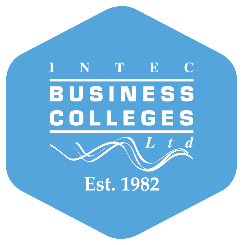 Complaint Policy and ProcedurePolicy StatementIntec Business Colleges are committed to providing the highest standard of service. We welcome all feedback from learners, employers and partner organisation including compliments, complaints and any issues affecting service delivery. Should you experience issues affecting service then we will seek to address these as quickly as possible. We aim to ensure that:Making a complaint is as easy as possible for you.Complaints are treated seriously regardless of how they are received.A complaint is dealt with promptly, politely and, where appropriate by telephone.We respond with a full explanation and information on any action taken.All complaints are treated with the level of discretion and sensitivity they deserve.We learn from complaints by establishing the root cause and take any appropriate action to improve our service and your experience going forward. The mechanism for this is the organisations Curriculum Group, Senior Team and Governance Team.A complaint is defined as being any dissatisfaction with service or quality of provision. This policy applies to both employers and learners.Policy & Procedure Review This policy is reviewed annually by the Senior Management Team.Policy last reviewed:  March 2023 Next Review date: March 2024Raising a complaintDetailed below is Intec’s procedure for dealing with complaints from learners, employers and partners. We provide the details of their key point of contact within Intec (Tutor/Delivery Manager or Account Manager) and in the first instance please make contact with that individual. Should this fail to provide you with a satisfactory resolution, or you feel it is inappropriate to address your complaint to the individual, then please make contact via one of the following options:E: Intec@intecbusinesscolleges.co.uk T: 01788 575090Write to: Old School, Pennington Court, Rugby, CV21 2BBYour contact will be acknowledged within 24 hours and you will be contacted directly by the appropriate individual as set out in the flow chart below.Signed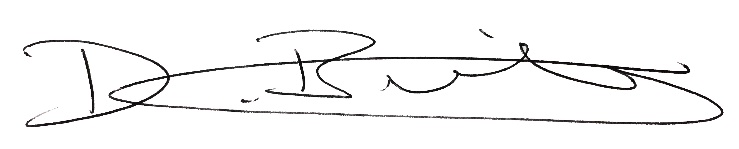 Darren Bunting | Managing Director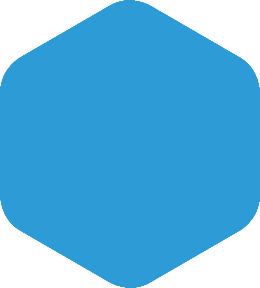 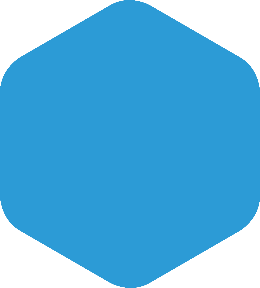 